Соглашениео предоставлении иных межбюджетных трансфертов бюджету городского поселения Таёжныйг. Советский  								27 октября  2023 г.Администрация Советского района, именуемая далее - Администрация района, в лице главы Советского района Буренкова Евгения Ивановича, действующего на основании Устава Советского района, и администрация городского поселения Таёжный, именуемая далее  Администрация поселения, в лице главы городского поселения Таёжный Аширова Артёма Радиковича, действующего на основании Устава городского поселения Таёжный, совместно именуемые Стороны, в соответствии с Бюджетным кодексом Российской Федерации, решением Думы Советского района от 26.12.2022 № 139 «О бюджете Советского района на 2023 год  и на плановый период 2024 и 2025 годов», решением Думы Советского района от 26.10.2018 № 227/НПА «Об утверждении Порядка предоставления межбюджетных трансфертов из бюджета Советского района», муниципальной программой «Развитие транспортной системы в Советском районе», утвержденной постановлением администрации Советского района от 29.10.2018 № 2333, постановлением администрации Советского района от 27.10.2023 № 1682 «О предоставлении иных межбюджетных трансфертов бюджету городского поселения Таёжный», заключили настоящее соглашение о нижеследующем:Предметом настоящего соглашения является предоставление бюджету городского поселения Таёжный иных межбюджетных трансфертов, в целях выполнения ремонтно-восстановительных работ проезжей части по ул. Мичурина в г.п. Таежный, в рамках реализации муниципальной программы «Развитие транспортной системы в Советском районе», утвержденной постановлением администрации Советского района от 29.10.2018 № 2333 (далее иные межбюджетные трансферты).Иные межбюджетные трансферты предоставляются в размере 700 000 (Семьсот тысяч) рублей 00 копеек.Иные межбюджетные трансферты, необходимые для реализации настоящего Соглашения Администрацией поселения, расходуются исключительно в соответствии с целевым назначением.Настоящее Соглашение вступает в силу после его официального опубликования (обнародования) Сторонами, действует до полного исполнения Сторонами взятых на себя обязательств.Иные межбюджетные трансферты, использованные не по целевому назначению, либо неиспользованные, подлежат возврату в бюджет Советского района в течение первых 10 рабочих дней 2024 года.Настоящее Соглашение составлено в двух экземплярах, имеющих одинаковую юридическую силу. Все изменения и дополнения к настоящему Соглашению действительны лишь в том случае, если они оформлены в письменной форме и подписаны Сторонами настоящего Соглашения.Подписи сторон:Администрация района				Администрация поселения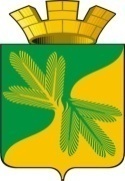 МУНИЦИПАЛЬНОЕ СРЕДСТВО МАССОВОЙ ИНФОРМАЦИИ ОРГАНОВ МЕСТНОГО САМОУПРАВЛЕНИЯГОРОДСКОГО ПОСЕЛЕНИЯ ТАЁЖНЫЙОФИЦИАЛЬНО:ОФИЦИАЛЬНЫМ ОПУБЛИКОВАНИЕМ МУНИЦИПАЛЬНЫХ ПРАВОВЫХ АКТОВ ЯВЛЯЕТСЯ ИХ ОПУБЛИКОВАНИЕ В ГАЗЕТЕ  «ВЕСТНИК ТАЁЖНОГО СТАТЬЯ 35 ПУНКТ 3 УСТАВА ГОРОДСКОГОПОСЕЛЕНИЯ ТАЁЖНЫЙ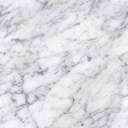 Глава Советского района Е.И. Буренков Глава городского поселения Таёжный А.Р. Аширов 